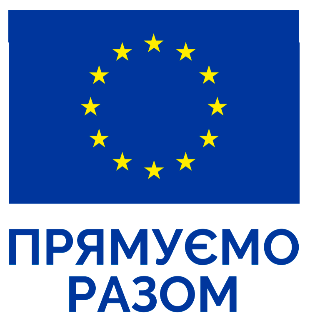 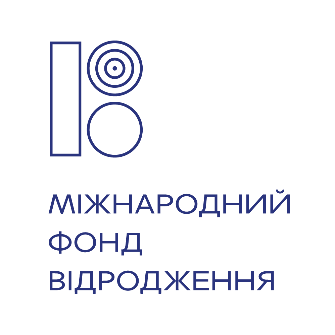 Розробка Програми охорони довкілля Почаївської міської об’єднаної територіальної громади здійснюється завдяки гранту в рамках проекту EU4USociety від Міжнародного фонду «Відродження» та Європейського СоюзуШановні мешканці Почаївської громади, одним із пріоритетних завдань Програми охорони довкілля є збереження і ощадливе відношення до підземних вод. Інформаційні матеріали, наведені нижче (а це підбірка лише за останні півтора року) мають на меті пояснити вам, чому ми приділяємо таку увагу саме цій проблемі.21.06.21  Україна і Молдова очолили світовий список країн із найвищим ризиком посухи, - дослідженняУкраїна і Молдова мають найвищий ризик посухи у світі. У першій п'ятірці також Бангладеш, Індія та Сербія.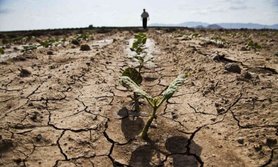 Про це свідчать дані дослідження World Resources Institute (WRI).У дослідженні було зібрано дані щодо 138 країн, які складали з урахуванням трьох показників – сільськогосподарського, промислового і регіонального. Фахівці аналізували інтенсивність минулої посухи, наявність дефіциту води, ураження від посухи, чисельність населення, обсяг посівів і поголів'я худоби.До першої п'ятірки антирейтингу увійшли Молдова, Україна, Бангладеш, Індія та Сербія.Джерело інформації: https://censor.net/ua/news/3272575/ukrayina_i_moldova_ocholyly_svitovyyi_spysok_krayin_iz_nayivyschym_ryzykom_posuhy_doslidjennya22.03.21  До 2050 року Україні загрожує дефіцит питної води, її доведеться імпортувати, - ДержекоінспекціяКонцентрація токсичних сполук в українських річках у 30-40 разів перевищує гранично допустимі норми.Про це повідомляє Цензор.НЕТ із посиланням на пресслужбу Держекоінспекції."Тому, згідно з прогнозами Інституту водних проблем і меліорації, вже до 2050 року Україні доведеться імпортувати питну воду", - зазначив глава Держекоінспекції Андрій Мальований.Він підкреслив, що прісна вода - один із найважливіших компонентів навколишнього середовища, завдяки якому на Землі існує життя. Вода вважається відновлюваним ресурсом, проте, попри це, її запаси катастрофічно зменшуються."Захист водних ресурсів України має стати пріоритетним завданням, адже йдеться про життя мільйонів людей. І Держекоінспекція постійно працює над посиленням контролю в цій сфері. Зокрема, торік було підписано Меморандум про співпрацю з Держводагентством, в рамках якого працюємо над створенням системи оперативного спостереження за станом водних об'єктів", - зазначив Мальований.Глава Держекоінспекції підкреслив, що дуже важливу роль у збереженні чистої питної води грає кожен громадянин."Економлячи воду і прибираючи сміття з прибережних смуг, ми робимо внесок у спільне майбутнє", - додав він.Джерело інформації:https://censor.net/ua/news/3254865/do_2050_roku_ukrayini_zagrojuye_defitsyt_pytnoyi_vody_yiyi_dovedetsya_importuvaty_derjekoinspektsiya18.06.21  "Посуха от-от стане наступною пандемією, і вакцини для її лікування немає", - ООНПосуха - це прихована глобальна криза, яка ризикує стати "наступною пандемією", якщо країни не вживатимуть термінових заходів з використання водних і земельних ресурсів та боротьби з надзвичайною ситуацією з кліматом.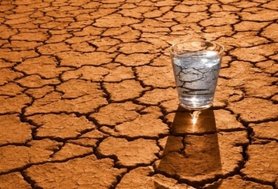 Як інформує Цензор.НЕТ із посиланням на "112ua", про це повідомляє The Guardian із посиланням на заяву ООН.Щонайменше 1,5 мільярда людей безпосередньо постраждали від посухи в цьому столітті, а економічні втрати приблизно за цей час оцінюються в 124 мільярди доларів. Згідно зі звітом, опублікованим у четвер, справжня вартість, імовірно, буде в багато разів вищою, оскільки такі оцінки не включають більшу частину впливу на країни, що розвиваються."Посуха от-от стане наступною пандемією, і вакцини для її лікування немає. У найближчі кілька років велика частина світу буде жити в умовах нестачі води. Попит перевищуватиме пропозицію в певні періоди. Посуха - головний фактор деградації земель і зниження врожайності основних сільськогосподарських культур", - зазначила спеціальна представниця генерального секретаря ООН зі зниження ризику лих Мамі Мізуторі.Вона додала, що проблема посухи нині настільки широко розповсюджена, що до кінця століття практично всі країни в тій чи іншій формі зіткнуться з цією проблемою.Посухи, які спостерігаються в країнах Європи в останні роки, є найбільш екстремальними за понад 2000 років.Джерело інформації:https://censor.net/ua/news/3272171/posuha_otot_stane_nastupnoyu_pandemiyeyu_i_vaktsyny_dlya_yiyi_likuvannya_nemaye_oon14.05.20  На українців чекають ліміти на використання води через відсутність правильної екологічної політики, - Всесвітній фонд дикої природи (WWF)В Україні знижується рівень підземних вод. Вода більше не потрапляє в підземні горизонти так, як повинна. Вона просто швидко стікає в море. Наша система господарювання не враховувала ймовірність зміни клімату і нестачі води. Незабаром Державне водне агентство буде змушене обмежувати використання води для українців.Як передає Цензор.НЕТ, про це повідомляє в материалі керівник практики "Вода" всесвітнього фонду дикої природи (World Wide Fund for Nature - WWF) Ольга Денищик.За словами експерта, українці звикли ставитися до води як до безлімітного ресурсу. Однак, незабаром таке ставлення швидше за все доведеться переглянути."Якщо посуха триватиме, то найближчі 5 років кількість води зменшуватиметься. Можуть збільшитися спроби штучно акумулювати воду, буде більше ставків, щоб цю воду утримувати. І, звичайно, Державне водне агентство просто буде змушене обмежувати використання води", - заявив експерт WWF.Однак посуха і спекотне літо - це лише каталізатор змін, а допускає їх недостатня екологічна політика в Україні. Українські екологи та інспекції надають перевагу штрафам, а не запобіганню проблеми.Так, за словами Денищик, вже зараз необхідно вживати всіх заходів для поліпшення ситуації."Необхідно залучати фахівців Державного водного агентства, басейнових управлінь до обговорення будь-яких програм розвитку зараз на всіх рівнях: на районному, обласному тощо. Сьогодні ми маємо дивитися на весь басейн річки, щоб води вистачило всім", - заявила експерт.Як повідомляється у матеріалі, водні ресурси України - це поверхневі, підземні і морські води, які ми використовуємо для своїх потреб.Дві третини поверхневих ресурсів - це ресурси басейну Дніпра. Він забезпечує водою понад 50 міст.За рівнем води на одну людину ми посідаємо 125 місце зі 180 країн, Україна - одна із найменш забезпечених водою країн в Європі.Джерело інформації:https://censor.net/ua/news/3195622/na_ukrayintsiv_chekayut_limity_na_vykorystannya_vody_cherez_vidsutnist_pravylnoyi_ekologichnoyi_polityky21.09.2015р.Чи загрожує зміна клімату: приклад ТернопільщиниЗменшення кількості опадів у центральній частині області і збільшення – у південній, уже традиційне перевищення середньорічних температур аж на 1,9 градуса і міграція численних видів рослин – це те, що уже фіксують синоптики та екологи на Тернопіллі.Клімат суттєво змінюється, стверджують фахівці. І це буде не просто “більша спека”, а й суттєві зміни для господарства. А зменшення водних ресурсів може стати істотним обмежувальним фактором для розвитку краю. «Опадів меншає – Нормою для нашої області вважають річний показник 612 міліметрів, а нормою середньорічної температури +7,2 Сº», – розповідає завсектором організаційних робіт Тернопільського обласного центру гідрометеорології Оксана Софінська. – «Якщо брати період від 1961 до 2011 року, то з кожним десятиліттям у центральній частині області більшає років, коли середньорічна кількість опадів була нижчою від річної. Натомість у південній частині опадів випадає більше від норми. Щодо півночі Тернопілля, то немає підстав говорити про збільшення чи зменшення кількості опадів».  «Звісно, що окремі роки різняться між собою, але статистика промовисто свідчить про зменшення кількості опадів у центральній частині Тернопільщини. Приміром, якщо у 1962-1971-х упродовж восьми років опадів було більше норми - 612 мм, і тільки два –менше, то у 2002-2011-х – сім років з кількістю опадів вище норми і тільки три – нижче. У південній частині краю тенденція протилежна. У 1962-1971-х було шість років, які недотягнули з опадами до норми, а в 2002-2011-х – уже шість, коли кількість опадів перевищила норму.
Вітри вже не з Атлантики – 2015 рік - сухий, але ми не можемо говорити про кількість опадів у ньому, адже він ще не завершився,» – продовжує пані Софінська. – «Загалом ці зміни пов'язані зі змінами синоптичних процесів. У попередні періоди погода в нас переважно була обумовлена циклонами з Атлантики, а починаючи з 2000-х є роки, коли у нас домінують південні і південно-східні вітри з Балкан. Звідти йде не дуже вологе повітря, але якщо воно вже несе вологу, то вона випадає саме в південній частині області. Відчутними є зміни і в температурному режимі».Причому весняні й осінні місяці ближчі до норми, а от літо і зима стали теплішими. Рослини мігрують Еколог Олександр Філь вважає, що є всі підстави вести мову про катастрофічні зміни клімату в регіоні. – «Підвищення температур означає не просто те, що буде тепліше. Зміни значно серйозніші – ми вже перейшли із екологічної зони лісостепу та мішаних лісів до фактично степової,» – каже еколог. – «В області з'явилося до 40 нових видів рослин, у тому числі бур'янів, яких у нас узагалі не було. Ці зміни є великим викликом для сільського господарства, адже змінюються його умови. Наприклад, якщо раніше нам підходив один сорт пшениці, то тепер потрібно засівати інший. А це навіть у межах однієї області важкий процес».«Одначе й це не все – за рослинами йдуть нові тварини, -наголошує пан Філь. Водночас зі збільшенням середньорічних температур на Тернопіллі жителі уже відчули, особливо цього року, зменшення кількості водних запасів. – Про це рідко говорять, але цього року, як і в минулі, у криницях у багатьох селах зникла вода, – пояснює еколог. – Мій знайомий учений нещодавно проїхав 40 кілометрів від витоку Джуринки вздовж річки. То витоку немає, а в кількох місцях від водойми залишилися тільки озерця. Притоки Джуринки також пересохли. Окрім Джуринки, є й інші ріки, на яких виникли подібні проблеми. Так, притока Стрипи річка Студенка пересихала цього року у Козівському й Теребовлянському районах. Пересихали й міліли озерця сіл Купчинці та Ішків, а від ставка у Замковому лісі в Борщеві залишилася тільки невелика калюжа...»Навіть у Дністрі рівень води цьогоріч характеризували як рекордно низький. Декілька лівих приток Дністра у Хмельницькій і Вінницькій областях пересохли. Для порівняння, на Десні рівень води впав на 2-2,5 м, на Дністрі – на 1-2 м, Південний Буг у сусідньому з Тернопіллям Волочиському районі відійшов від берегів на 5 м. – Схожі ситуації намічаються і в нас, якщо будемо мати суху і теплу осінь. Річки калібру Нічлави можуть перестати текти і їм важко буде відновитися. Адже водоймі важко піти у те ж русло, якщо вона пересохне, бо джерела засохнуть і замуляться, – пояснює очільник ГО “Зелений світ” Олександр Степаненко. – Вода буде шукати виходи, але в інших місцях.– Ми повинні усвідомити, що йдеться не тільки про танення арктичних й антарктичних льодів та підвищення рівня Світового океану, а й про наслідки у місцевому масштабі: пересихання річок, великі проблеми у господарстві та опустелення. Ми будемо втрачати воду, й територія рано чи пізно стане непридатною для життя, – каже пан Степаненко. – Нам слід очікувати, що будемо змушені відмовитися від деяких видів і сортів у сільському господарстві, що буде зміна рослинності. Це викличе ланцюгові реакції у тваринному світі, спектрі бактерій, можлива поява нових захворювань. Також читайте рекомендації фахівців про те, що слід робити, аби не сталося колапсу через потепління і посухи.Джерело інформації:https://te.20minut.ua/analitika-i-publicistika/chi-zagrozhue-zmina-klimatu-priklad-ternopilschini-10462328.html8 Вересня, 2016На Тернопільщині у криницях масово зникає водаКриниці висихають у різних районах області. Рівень води значно знизився, – кажуть екологи. А деякі села вже півроку користуються привезеною водою.Найбільші проблеми з водою у Монастириському, Заліщицькому, Чортківському, Підгаєцькому районах. Там рівень води у криницях опустився на 15 – 20 метрів. А в селі Сеньків цими днями повністю зникла вода. Ситуація залишається критичною, – розповідають екологи.«У всіх колодязях села Сеньків Монастириського району зникла вода. Разом 52 колодязі. Через це у селі склалася дуже напружена ситуація із забезпеченням населення питною водою. Поки що жителі села користуються привезеною водою. Щоб привозити щодня воду, доводиться долати багато зусиль. Відсутність води загрожує виникненню різних епідемічних захворювань. Тож проблема потребує термінового вирішення. Нині над вирішенням цієї проблеми працюють учасники районної комісії з питань техногенно-екологічної безпеки та надзвичайних ситуацій. Щодо причин цієї проблеми, то найпоширеніша – глобальне потепління, недостатня кількість опадів літом і зимою», – каже еколог Ігор Гора.Аналогічні проблеми були минулого року у селі Глищава Теребовлянського району. Там люди об’єдналися і створили свердловину. За словами фахівців, це єдиний спосіб вирішення проблеми з водою.До слова, в Україні є державна програма «Питна вода», однак вона майже не фінансується.Джерело інформації:https://zz.te.ua/na-ternopilschyni-u-krynytsyah-masovo-znykaje-voda/18:00, 11 жовтня 2016 р.“Обмежили споживання води” – з карти Тернопільщини зникло майже 40 малих річокТернопільщина гостро відчуває дефіцит води. За даними громадськості, з карти області за останній рік зникло 37 малих річок протяжність яких – до 12 км. Майже чотири сотні населених пунктів або залишилися без води, або гостро відчувають її нестачу. Та навіть попри таку плачевну ситуацію, більшість населених пунктів поводяться дуже пасивно. А щодо буріння нових свердловин – повний хаос.Тернопільщина перетворюється на маленьку Африку. У криницях та свердловинах пропадає вода, висихають річки, ставки, а рівень підземних вод опустився на десятки метрів. На місці, де колись протікали ріки та били джерела, зараз сухі видолинки. Для такого явища є кілька причин, стверджують екологи. Серед них – зменшення кількості опадів, площ лісових насаджень, нераціональне використання води, антропогенний вплив тощо.Та попри кричущі факти, як районне керівництво, так голови населених пунктів поводяться  пасивно і сподіваються виключно на допомогу обласної влади, пише "Номер один".– В окремих населених пунктах пропадає вода у неглибоких криницях та свердловинах, – розповідає заступник начальника управління  екології в Тернопільській області Ігор П’ятківський. – Протягом 2015-2016 років районним адміністраціям та органам місцевого самоврядування було зроблено багато доручень з вимогою провести моніторинг ситуацій та заходи з водозабезпечення. Але адміністрації не виконали цих доручень. Вони навіть не формують кошторисів на ці роботи. Не подають своїх пропозицій ні до обласної ради, ні до адміністрації.  Натомість громади сподіваються, що водозабезпечення у селах має відновити обласна рада. Але так не може бути, адже це об’єкти комунальної власностійобласна рада не може фінансувати їх. Вона може виділяти субвенції на певні заходи, а органи місцевого самоврядування мають самі їх проводити.У 2016 році з обласного фонду на природоохоронні заходи було спрямовано понад 5,7 млн. грн. Більшу частину цих коштів (5,5 млн. грн.) виділено саме на проведення водоохоронних заходів. Зокрема, на будівництво очисних споруд, проектно-кошторисну документацію.Крім того, органи влади стимулюють підприємства до раціонального використання води. Управління екології під час розгляду документів на надання дозволу на водокористування встановлює ліміт забору води із врахуванням питних та побутових потреб. Тобто питну воду заборонено використовувати на підприємствах під час технологічних процесів, таких як миття транспорту, полив газонів та зелених насаджень тощо. Для цього пропонують використовувати воду, яка надходить шляхом зворотного водопостачання, тобто дощові опади.Наразі в області немає точної цифри, які населені пункти залишилися без водопостачання, які – під загрозою. Ще на початку року ця цифра коливалася у межах 350 населених пунктів. Однак громадські організації припускають, що протягом останніх шести місяців їх кількість різко зросла. Наразі райони збирають інформацію і поступово надають її обласній адміністрації, однак зведеної цифри наразі немає.Свердловини бурять хаотичноЧастина сіл, які залишилися без води, намагаються вирішити проблему самостійно. А саме – прокладаючи централізоване водопостачання або ж пробурюючи нові свердловини. Однак такі випадки – швидше виняток, ніж закономірність.– На сьогодні у Бережанському районі у 9 населених пунктах за кошти місцевих бюджетів виконано роботи з централізованого водопостачання, – розповідає заступник начальника управління водних ресурсів області Ярослав Вівчарук. –  Використано 9,1 млн. грн. Сюди входить буріння свердловин, ремонт старих, розводка водопроводу. Зараз такі роботи стали поширюватись на інші райони. Найбільш кричуща ситуація у с.ПрилукиЧортківського району. Там населений пункт зовсім залишився без води. Зараз ми буримо там свердловину, щоб забезпечити людей водою.В області є чимало випадків, коли населення самостійно пробурює свердловини. Часто це трапляється без відома контролюючих структур. А роботи виконують приватні організації.– Наразі у нас відсутня контрольна функція. Тому в цьому питанні повний хаос. У Тернопільській області дуже мало організацій, які можуть та вміють це робити. Згідно  з нормами, відстань між свердловинами має бути не менше 150 метрів. Виготовляється проектно-кошторисна документація, оформляються погодження та дозволи. Має витримуватись санітарна зона. Передбачено мінімальну відстань від кладовищ. На жаль, цією роботою в області займаються люди, які не мають ані ліцензії, ані досвіду, – каже Ярослав Вівчарук.Громадські об’єднання скаржаться, що через непрофесійні дії певних організацій область перетворюється на решето. А громадяни несуть великі збитки. Річ у тім, що часто працівники починають буріння свердловини, де її навіть теоретично не може бути. Вони доходять до певної глибини, бачать, що води нема, і шукають інше місце.– Уявімо громаду. Голова каже, що потрібно у селі пробурити свердловину. З яких позицій виходить організація, яка сертифіковано бурить свердловину?Я говорю цеіз власного досвіду. Приїжджаю в село, бабця замовляє пробурити свердловину і вказує місце. Воно їй зручне, бо за кілька метрів від хати. Організація бурить 30 метрів – води нема. 60 метрів – нема. 90 метрів – нема. Гроші витрачено, а бурити, виявляється, треба було в іншому місці, – каже завідувач кафедри загальної біології ТНПУ ім. В. Гнатюка, доктор біологічних наук Василь Грубінко.Хоча всі норми буріння свердловин прописані у законодавстві. Організація, яка складає проектно-кошторисну документацію, зобов’язана провести аналіз усіх пробурених на цій окрузі свердловин. Потім проводиться гідрологічне обстеження. Виготовляється проектно-кошторисна документація, погоджується контролюючими структурами.Користуються старими картамиСпеціалісти кажуть, що приватні організації не користуються при виготовленні проектної документації гідрологічними картами. В області такі карти є, але вони, як виявляється, «довоєнного» періоду. Саме тому екологічна спільнота області ініціює проведення нового гідрологічного моніторингу.– Зважаючи, що карти старі, як ми можемо знати, де знаходиться вода. Тому пропоную звернутися до керівництва області з проханням провести гідрологічний моніторинг. Як мені відомо, це можна зробити шляхом буріння свердловин або аерокосмічної зйомки. Наприклад, у Підгайцях централізоване водопостачання практично зникло. Башта була на свердловині. Там на третину стало менше води. В результаті місто не може отримати затребуваної кількості води. І попри це, ніхто не знає, де бурити нову свердловину, – зазначає Василь Грубінко.Крім того, громадськість вимагає провести оцінку запасів підземних вод, адже їх рівень в останні роки різко знизився. Володіючи такими даними, можна буде спрогнозувати, в яких населених пунктах найближчим часом може виникнути схожа проблема, і провести попереджувальні заходи. Крім того, керівників на місцях змусять провести просвітницьку роботу, аби громади подавали пропозиції щодо фінансування проектів з водозабезпечення, в тому числі з Фонду регіонального розвитку, міжнародних фондів та грандів.Джерело інформації:https://www.0352.ua/news/1400164/obmezili-spozivanna-vodi-z-karti-ternopilsini-zniklo-majze-40-malih-ricok21.09.2015р.
Що робити, аби не було колапсу через потепління і посухи
Аби уникнути катастрофи, викликаної зміною клімату, владі на загальнодержавному та місцевому рівнях, громаді Тернопільщини потрібно діяти.«Звісно, існують глобальні зміни, але значний вплив на стан речей має також ставлення людей до природи. Саме воно значною мірою призводить до зменшення запасів питних водних ресурсів і площі лісів», – каже голова ГО “Екоальянс” Олександр Філь. Еколог Олександр Степаненко називає ситуацію, що склалася, катастрофічною. За його словами, ситуацію погіршують і хиби нашої економіки. – «Можна говорити про комплекс проблем, негативних явищ у водній та енергетичній політиці, комунальному, лісовому і сільському господарстві, які формують низку ризиків,» – каже він. – «Агентство водних ресурсів й управління водних ресурсів мали б обчислити водність річок Тернопільщини цього року. Відповідно, вони мали б сформулювати наступні кроки: зменшення кількості ставків, ГЕС, дамб – вони збільшують площу водного дзеркала й випаровування. Серет, наприклад, може витримати три водосховища. А їх уже є чотири, і ще хочуть будувати ГЕС.»Ще один важливий крок – турбота про водоохоронні зони.  «Лісники не повинні знищувати ліс у витоках малих рік, але для них ліс – це урожай. Вони вважають, що треба все зрубати і засадити новими деревами. Це неправильно, бо ліс відновиться і почне виконувати свої функції тільки через 50-60 років. До того часу джерела вже будуть втрачені», – продовжує пан Степаненко. – Політика аграріїв теж має це враховувати. От Чортківський і Борщівський райони – це карстовий регіон, є багато порожнин, куди потрапляє вода і формує підземні водойми – стратегічні резерви води. Тому неприпустимо розорювати ці ділянки з лійками, ямами, гротами. Довкола них потрібно формувати територію з природною рослинністю.Як приклад наслідків неврахування цього, еколог наводить випадок із найбільшим у Чортківському районі ставом у Слобідці Джуринській. – Уже майже 20 років він перебуває в оренді, і за ці роки орендар нічого не зробив для формування прибережної захисної смуги, – додає пан Степаненко. – Ставок нераціонально великий – 96 га. І навколо нього ведуть активне розорювання на віддалі 5-15 м. А має бути 50, щоб захистити ту водойму. Щороку спускати його теж нераціонально. Зараз річка Джуринка вже не впадає у цей ставок і не витікає з нього. У людей в криницях зникла вода. На півдні області майже в усіх селах половина криниць - суха. А ще кожен має дотримуватися режиму економії – облік води існує ще далеко не у всіх селах та містах. А водопровідні мережі навіть у другому за величиною місті області – Чорткові, збудовані ще за Австро-Угорщини. Джерело інформації: https://te.20minut.ua/analitika-i-publicistika/scho-robiti-abi-ne-bulo-kolapsu-cherez-poteplinnya-i-posuhi-10462337.html02.09. 2020Як Україна перетворюється на сухе болото"Невичерпність" водних ресурсів в Україні - ілюзія, прощання з якою може бути болісним. А болота - один з ключових елементів у цій системіБолота віддавна мають, м'яко кажучи, не найкращий імідж.У міфах та казках на болотах, зазвичай, нічого гарного трапитися не могло, а жили там переважно страшні хтонічні істоти, такі як мари-кікімори, духи-болотяники чи, в кращому разі, потопельниці-русалки.Матеріалістичний радянський підхід також не дуже їх цінував - безлюдні заболочені простори заслуговували лише на те, щоб їх осушували і перетворювали на пасовища.Та й зараз болота викликають захоплення лише у екологів-болотознавців та "бурштинників".Хоча болото, насправді, - важливий елемент всієї екосистеми України й від цих непримітних земель багато чого залежить.А їхнє зникнення може мати наслідки не лише для міфічних болотяників чи мисливців за бурштином, а й для цілком реальних жителів великих міст.Власне, такі наслідки українці вже відчули під час сухої і задимленої весни-2020.Пожежі, паводки а також нові для Полісся пилові бурі мають цілком очевидний зв'язок з тим, що частина України поступово перетворюється на сухе болото.Що таке болото?Сучасні болота у зоні помірного клімату, де лежить і Україна, почали формуватися після останнього льодовикового періоду - з початком нинішньої епохи Голоцену близько 12 тис. років тому.Тож вік українських боліт, залежно від ландшафту, може сягати 5-12 тис. років.«Болото - це екосистема, яка складається з трьох елементів: торф, вода і рослини», - розповідає Тетяна Мінаєва.Вона геоботанік та одна з найвідоміших у світі вчена-болотознавець з організації Wetlands International, яка бореться за збереження водно-болотних угідь. Зараз вона консультує і WWF-Україна.Всі згадані нею елементи боліт взаємопов'язані.Вологі місця заселяють особливі рослини, які за своєю біологією не розкладаються, а перетворюються з роками на торф.«Торф діє, як губка, утримує воду і там починає рости ще більше рослин. Чим більше рослин - тим більше торфу. Саме тому болота розвиваються так довго, тисячі років - вони самі себе підтримують, - пояснює Тетяна Мінаєва. - отож болото - це, перш за все, вода, фактично озеро без видимої водної гладі».Загалом в Україні близько 1 млн гектарів боліт, значна частина з яких осушена.А якщо враховувати ще й перезволожені землі, на яких можуть сформуватися болота, то мова вже йде про 5,4 млн гектарів.Найбільше боліт на Поліссі: у Рівненській, Волинській і Чернігівській областях, але є вони і в долинах річок у лісостеповій та степовій зонах, а також у Карпатах.«Мало хто знає, але на невисоких горах у помірному кліматі також є болота. Вони, як шапки зверху, які утримують воду», - каже вчена.Нейтралізація вуглецюВласне утримування води - це, з точки зору людини, найголовніше, що роблять болота."За нинішніх змін клімату все частіше траплятимуться надмірні опади. Болота всю цю вологу збирають і потроху спускають в екосистему, у річки та озера. А не так, що йдуть сильні дощі, вся вода одразу потрапляє в річки і стається паводок", - відзначає Тетяна Мінаєва.При цьому вода, яка проходить через торф, ще й очищується, він є таким собі біологічним фільтром.Зрештою, болота ще й утримують велику кількість вуглецю, який фотосинтезували рослини і який накопичується там тисячі років.Того самого вуглецю, надмірна кількість якого в атмосфері зараз впливає на зміни клімату.Болота ж навпаки, виключають його з природного циклу і нейтралізують."Коли ви осушуєте болота, то весь вуглець, який накопичився там за 10 тис. років, поступово вивільняється. А в Арктиці ще й вивільняється метан. Все це впливає на клімат", - каже Тетяна Мінаєва.Що ж буде без боліт?ПаводкиПершим очевидним наслідком осушення боліт є паводки.Воду вже нічого не стримує під час великих злив, вона одразу наповнює річки, які можуть виходити з берегів."Всі паводки в Європі пов'язані з тим, що відсоток боліт, який треба зберігати у ландшафтах, скоротився", - вважає Тетяна Мінаєва.ПожежіІншим, менш прогнозованим результатом знищення боліт є пожежі."Висушені болота - це порох. Це чиста органіка, яка може загорітися від чого завгодно", - попереджає вчена.Горіти торфовище може роками, адже температура горіння дуже висока, а сам осередок може бути глибоко і його важко загасити і пожежникам, і дощам.Про небезпеку таких пожеж говорить і Ольга Денищик, координаторка водного напрямку WWF-Україна."У наших пожежників немає досвіду того, як з цим боротися. В Україні офіційно територія торфових пожеж (територія, яка вигоріла) - близько 50 тис. гектарів", - говорить Ольга Денищик.Крім того, пожежа на торфовищі набагато гірша від інших пожеж з точки зору шкідливого диму.Навесні та влітку 2020 року вигоріло багато сухих боліт.Пожежники, з якими спілкувалась BBC News Україна, розповідали, що під час пожеж у Чорнобильській зоні вогонь проходив саме там, де раніше були болота.Після того, як торф вигорає, повернути болото вже неможливо."Якщо вигорає торф, що накопичився за 500 чи 1000 років, то просто залишаються втрачені землі, які ніяк не можна використовувати, адже продуктивність екосистем втрачається. Виходить пустеля", - констатує Тетяна Мінаєва.Пилові штормиПилові бурі навесні 2020 року стали першим таким явищем, зафіксованим на Поліссі.Тоді пориви вітру змели сухий шар ґрунту з полів на заході Київської області й пилова хмара накрила столицю.Екологи попереджають - це сталося вперше, але не востаннє, і пов'язане з загально посухою."Болото підтримує рівень ґрунтових вод і на полях. Це як споріднені посудини", - пояснює Тетяна Мінаєва."А наступного разу може полетіти торф з осушених боліт", - прогнозує вона.За словами вченої, через зміни клімату змінюється динаміка всіх процесів: "Висушили болота - отримали пожежі і пилові бурі".Чому висихають болота"На наших очах Полісся з водного об'єкту перетворюється на сухе болото", - нарікає Ольга Денищик.Українські болота продовжують знищувати - десь заради торфу (це також пояснюють "робочими місцями" для місцевого населення), а десь через непродуману меліорацію.Багато де вода через меліоративні канали просто витікає з боліт."Якщо не закриєте канали, то втратите все. У води немає можливості насичувати торф, тому що вона стікає по дренажній системі в річки", - радить Тетяна Мінаєва.Його ідея - зв'язати Балтійське та Чорне море по річках Дніпро, Прип'ять, Західний Буг і Вісла.В Україні він передбачає поглиблення річки Прип'ять до суднохідних глибин.У лютому міністр інфраструктури Владислав Криклій повідомляв про початок робіт від Вишгорода до Білорусі.В українському уряді кажуть про великі очікування від проєкту як з точки зору економіки, так і в контексті туризму - до карантинів планували розробити туристичний маршрут "Київ-Мозир-Київ" на судні "Світанок".Але в екологів це викликає менше захоплення."По факту ми отримаємо дуже глибоку канаву, куди буде стікати вода з усього Полісся", - вважає Ольга Денищик.Окрім цього, поглиблення Прип'яті може призвести і до транзиту радіонуклідів з Чорнобильської зони, та загальну ерозію торфу з боліт - він просто стікатиме разом з водою.В громадській організації "Екологія. Право. Людина" також проводять чіткий зв'язок між осушенням боліт та проблемою зникнення малих і зниження водності середніх і великих річок.Джерело інформації:https://www.bbc.com/ukrainian/features-53989097